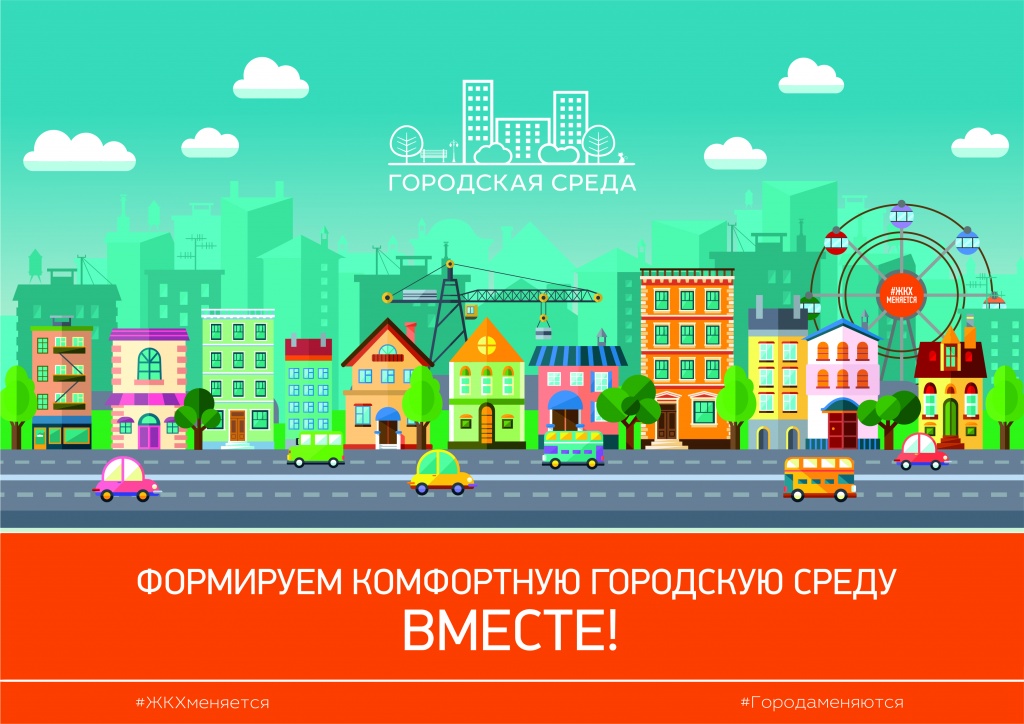 ИНФОРМАЦИЯ                                                                                                             ДЛЯ ЖИТЕЛЕЙ КЫЗЫЛ-УРУПСКОГО СЕЛЬСКОГО ПОСЕЛЕНИЯ09.01.2018Уважаемые жители Кызыл-Урупского сельского поселения м сегодня Вы  можете  повлиять на изменение облика аула, выразить своё мнение: какие общественные территории необходимо благоустроить в первоочередном порядке в 2018 году. Федеральный приоритетный проект «Формирование комфортной городской среды» реализуется в России с 2017 года по двум направлениям: благоустройство дворовых территорий и общественных пространств: парков, скверов, набережных и т.д.  Одна из задач проекта – сделать привлекательной и комфортной для проживания свою территорию в части благоустройства. В декабре 2017 года Постановлением Правительства РФ внесены изменения в Правила предоставления и распределения субсидий из федерального бюджета бюджетам субъектов РФ на поддержку государственных программ субъектов РФ и муниципальных программ формирования современной городской среды. Цель этих изменений - привлечь к участию максимальное количество граждан в решении вопросов по благоустройству территорий, на которых они проживают. В ноябре минувшего года была утверждена муниципальная программа «Формирование современной городской среды на территории Кызыл-Урупского сельского поселения на  2018 - 2022 годы». Следуя новым правилам, в муниципальную программу будут включены для благоустройства в 2018-2019 годах те общественные территории, которые пройдут через установленную процедуру отбора – рейтинговое голосование. Основные этапы отбора: - прием предложений граждан по включению общественной территории в перечень для рейтингового голосования; - формирование перечня общественных территорий для рейтингового голосования - 16.02 2018 г.; - подготовка дизайн-проектов, выбранных для голосования общественных территорий, с 16.02.2018 г. до 01.03.2018 г.; - проведение рейтингового голосования в период с 15 марта по 20 марта (дата будет уточняться) по результатам которого будет выбрана территория, благоустройство которой начнется уже в 2018 г. С 09.01.2018 начат прием предложений по выбору общественных территорий в перечень для рейтингового голосования, который продлится до 09 февраля. Каждый гражданин может высказать свое мнение по изменению архитектурного и ландшафтного облика  поселения. Для этого организованы пункты приема предложений. Это-  Администрация Кызыл-Урупского сельского поселения, почтовый ящик в холле  по адресу: Карачаево-Черкесская Республика, Урупский район  аул Кызыл-Уруп,ул. Пионерская, д.21, время работы: с 8-00 до 17-00, выходные: суббота, воскресенье и  ФГУП «Почта России» ОПС аула Кызыл-Уруп по адресу: Карачаево-Черкесская Республика, Урупский район  аул Кызыл-Уруп, ул. Чомаева  д. 31, с 8-00 до 17-00, выходные: суббота, воскресенье. Приглашаем всех жителей  Кызыл-Урупского сельского поселения высказать свои предложения.    Проекты, получившие максимальную народную поддержку, начнут реализовываться уже в 2018 году. С нормативными–правовыми актами, регулирующими процедуру общественных обсуждений  по выбору по выбору общественных территорий  для рейтингового голосования в целях включения  наиболее важных  территорий общего пользования, подлежащих благоустройству в первоочередном порядке в муниципальную программу «Формирование современной городской  среды в Кызыл-Урупском сельском поселении на 2018-2022  годы» можно ознакомиться на информационном стенде администрации Кызыл-Урупского сельского поселения  либо на официальном сайте Кызыл-Урупского сельского поселения  по адресу:kizil-urup.ruАдминистрация Кызыл-Урупского сельского поселения